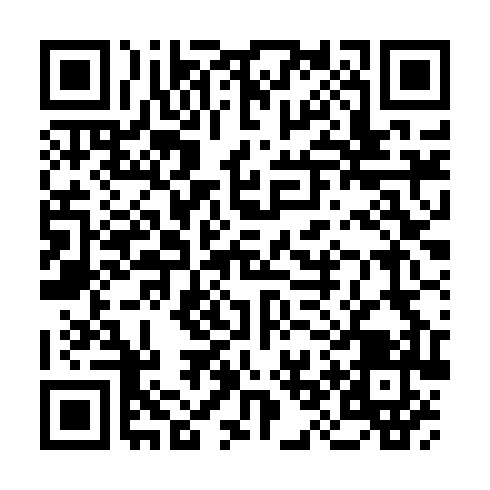 Ramadan times for Char Samasdi Baligram, BangladeshMon 11 Mar 2024 - Wed 10 Apr 2024High Latitude Method: NonePrayer Calculation Method: University of Islamic SciencesAsar Calculation Method: ShafiPrayer times provided by https://www.salahtimes.comDateDayFajrSuhurSunriseDhuhrAsrIftarMaghribIsha11Mon4:574:576:1112:093:326:066:067:2112Tue4:564:566:1012:083:326:076:077:2113Wed4:554:556:0912:083:326:076:077:2214Thu4:544:546:0812:083:326:086:087:2215Fri4:534:536:0712:073:326:086:087:2216Sat4:524:526:0612:073:326:086:087:2317Sun4:514:516:0512:073:326:096:097:2318Mon4:504:506:0412:073:326:096:097:2419Tue4:494:496:0412:063:326:096:097:2420Wed4:484:486:0312:063:316:106:107:2421Thu4:474:476:0212:063:316:106:107:2522Fri4:464:466:0112:053:316:116:117:2523Sat4:454:456:0012:053:316:116:117:2624Sun4:444:445:5912:053:316:116:117:2625Mon4:434:435:5812:053:306:126:127:2626Tue4:424:425:5712:043:306:126:127:2727Wed4:414:415:5612:043:306:126:127:2728Thu4:404:405:5512:043:306:136:137:2829Fri4:394:395:5412:033:306:136:137:2830Sat4:384:385:5312:033:296:136:137:2931Sun4:374:375:5212:033:296:146:147:291Mon4:364:365:5112:023:296:146:147:292Tue4:354:355:5012:023:296:146:147:303Wed4:344:345:4912:023:286:156:157:304Thu4:334:335:4812:023:286:156:157:315Fri4:324:325:4712:013:286:156:157:316Sat4:314:315:4612:013:276:166:167:327Sun4:304:305:4512:013:276:166:167:328Mon4:284:285:4512:003:276:176:177:339Tue4:274:275:4412:003:266:176:177:3310Wed4:264:265:4312:003:266:176:177:34